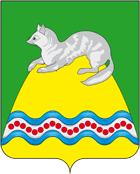                                                     СОБРАНИЕ ДЕПУТАТОВКРУТОГОРОВСКОГО СЕЛЬСКОГО ПОСЕЛЕНИЯСОБОЛЕВСКОГО МУНИЦИПАЛЬНОГО РАЙОНАКАМЧАТСКОГО КРАЯРЕШЕНИЕ14  февраля  2020 г № 21234-очередная сессия 3-го созыва«О списании ветхих домов блокировочной застройкидля дальнейшего демонтажа или сноса, с последующей утилизацией строительного и бытового мусора на санкционированную свалку» Согласно заключению экспертной комиссии ГУП «Камчатгражданпроект» 5160/2019-ОБСобрание депутатов Крутогоровского сельского поселения РЕШИЛО Принять решение о списании для дальнейшего сноса с последующей утилизацией ветхих домов блокированной застройки за счет средств местного бюджета расположенных по адресу:ул. Сахалинская 42 двухэтажный многоквартирный дом (1/2 часть дома)Принять решение о списании дома блокированной застройкиул. Сахалинская 47Направить настоящее Решение Главе Крутогоровского сельского поселения для подписания и официального опубликования.Председатель Собрания депутатов Крутогоровского сельского поселения                             Г.Н. Овчаренко